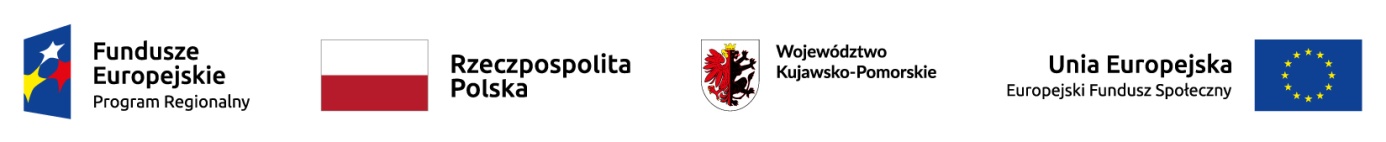 Załącznik nr 5 do zapytania ofertowegoOŚWIADCZENIE WYKONAWCY DOTYCZĄCE ZATRUDNIENIA OSÓB, 
O KTÓRYCH MOWA W ROZDZIALE VII  UST. 5Informuję o zatrudnieniu do realizacji zamówienia określonej w Rozdziale VII ust. 5 Ogłoszenia osoby (zgodnie z wymaganiami Zamawiającego należy wskazać do jakiej grupy przynależy osoba, która zostanie zatrudniona przez Wykonawcę do realizacji zamówienia): ............................................................................................................................... w liczbie wymaganej przez Zamawiającego, tj. .......................................................................................…………….……..dnia………….……. r. (miejscowość),…………………………….....................……………podpis upełnomocnionego(nych)przedstawiciela Wykonawcy